Техника безопасности при строительстве подземных сооружений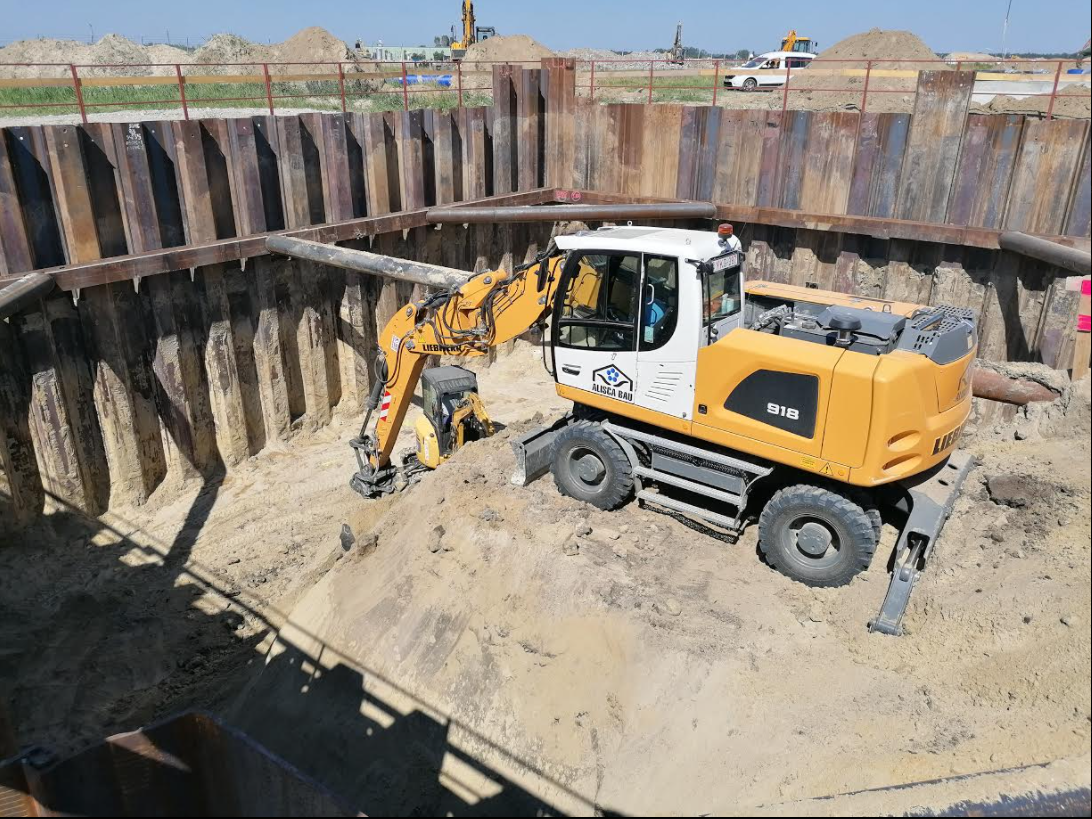 Заполнение данной главы рекомендуется для работников, занимающихся следующими видами деятельности:• Подготовка гражданского строительства и координаторы• Во время общестроительных работ лица, выполняющие монтажные и пусконаладочные работы, связанные со строительством котлованаГлава содержит основные требования, такие как правовые основы, обязательство по обучению технике безопасности, некоторые основные понятия, опасности, относящиеся к названию главы, защита от опасностей. В деталях:Общие требования:• Как и во всех странах, требования, регулирующие безопасность труда, и основные правила, которые необходимо соблюдать, чтобы работать без несчастных случаев, регулируются законом в Венгрии.• Законодательство также содержит требование к работодателям подготовить сотрудников к получению этих знаний.• Среди основных понятий следует выделить понятия несчастного случая, несчастного случая на производстве и профессионального заболевания.• Работа связана с опасностями• Эти опасности могут иметь нежелательные последствия для рабочих.• Рабочие должны быть защищены от этих вредных воздействийОсобые требования:• Формирование склона, oтскок,  Движение воды в почве• Засыпка траншей,oпасность разницы уровней• Использование подъемных машинЗащита от вредного воздействия опасностей:• Конструкция отрывной пластины• Защита от опасностей разницы уровней• Защита от сворачивания, Защита от падения• Необходимость посадочного талона• Защита от поражения электрическим током• Защита от вращающихся, движущихся машин, шума и вибрации• Вход и выход из ямы, Защитите тех, кто осматривает рабочую зону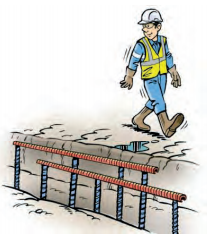 